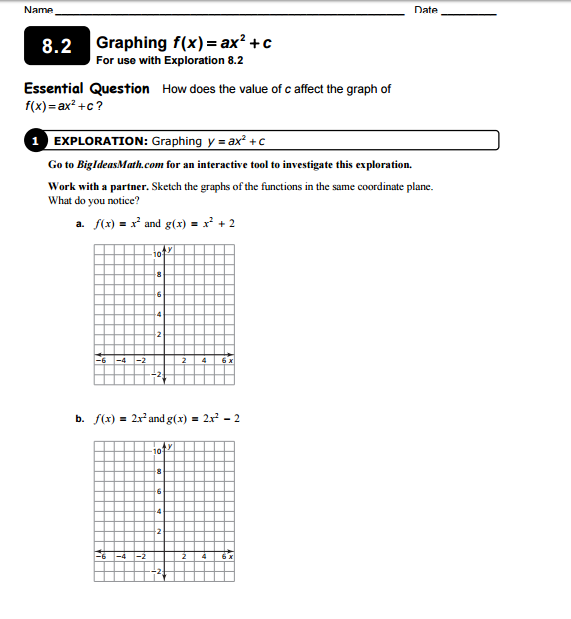 What do you notice when the value of c is positive?What do you notice when the value of c is negative?Steps for finding zeros or x-intercept using the calculator: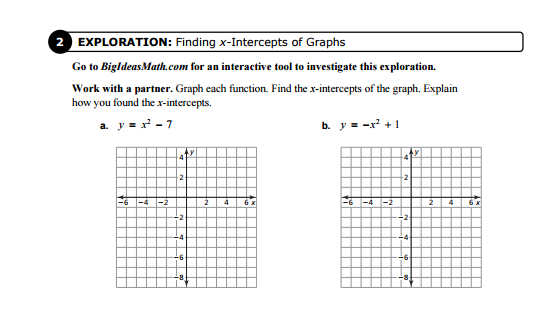 Open a new graph.Enter equation into f(x).Push “MENU”Push “6” (Analyze Graph)Push “1” (Zero)Scroll the line to the left of one x-intercept. Push “ENTER”.Scroll the line to the right of the same x-intercept. Push “ENTER”.Repeat steps 3 – 7 for the second x-intercept.Practice:For each equation below, describe the graph of the quadratic function.Does it open up or down? Does it stretch? Does it shift up or down?    						2.     3.      					4.      5.      					6.      
        equation below, describe the graph of the quadratic function.
le b individually. The teacher will walk around checking For the following graphs, identify the value of c and describe the value of a.9. 			       10. 				        11. 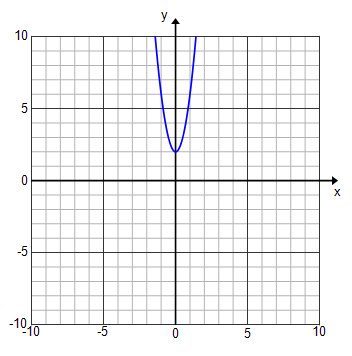 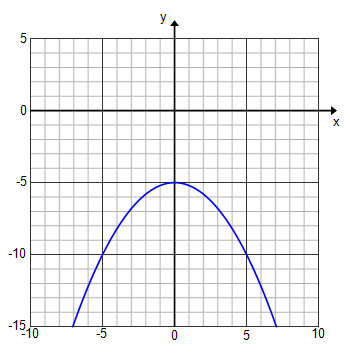 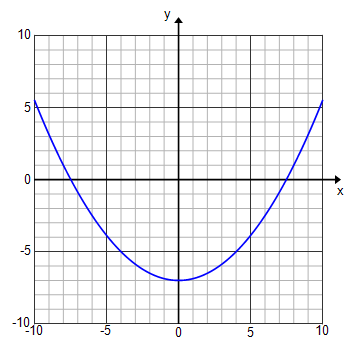 Graph the following equations and find the zeros if they exist.12.      					13.      14.     						15.      